Year 1 – Church - BelongingYear 2 – Church – Gathering, Celebrating, Living God’s PresenceYear 3– Church – Called to be like JesusWe belong to and participate and celebrate in communities such as our family-whanau, our school and our parish.  The Church is a community of Christ’s followers or disciples called together by the Holy Spirit to carry on Christ’s mission in life today.Our local parish, as it gathers, celebrates, lives and prays as a community is part of the Church which Jesus founded and is a sign which brings about God’s presence and love in the world.  Belonging to a parish is both a privilege and a responsibility.The Scriptures record how Jesus called his disciples and apostle to follow him.  Those who have been initiated into the Catholic Church through Baptism, Confirmation and Eucharist, are called to carry on the mission of Jesus. They do this by worshipping God, serving and loving God, serving and loving others, and always acting with faith and justice.Belonging, participating and celebrating in whanau, school and parish (Lessons 1-7)The mission of Jesus carried on in the Church today 
(Lessons 8-11) The local parish and the way it gathers, celebrates, lives and prays as a sign of God’s love and presence (Lessons 1-5)Belonging to a parish is a privilege and a responsibility (Lessons 6-8)Jesus called his apostles and disciples to follow him (Lessons 1-5)People become full members (are initiated) of the church through Baptism, Confirmation and Eucharist (Lessons 6-7)Members of the church are to carry on Jesus’ mission (Lessons 8-9)Year 4 – Church – Called to Service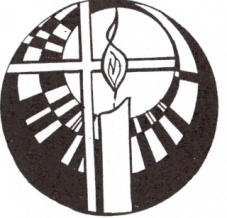 Year 5 – Church – The Church CelebratesThrough Baptism all are called to holiness and service, lived out through various vocations; single, married religious and priesthood.  As members of the Church we are called to carry out its mission of service.Central to the life of the church is worship by God through prayer, proclamation of the Word and celebration of sacraments.  Central to this worship is the weekly celebration of the Eucharist on the Lord’s Day.Baptism calls us to grow in holiness in different vocations (Lessons 1-2)The Church’s mission to serve (Lessons 3-5)The Good News of how to be reconciled to God 
(Lessons 6-7)Worship in prayer, Word and Sacrament is central to the life of the Church (Lessons 1-2)The Liturgical Seasons (Lessons 3-4)The centrality of the Eucharist and the significance of Sunday (Lessons 5-6)Liturgy  -Christ’s saving work (Lessons 7-8)Year 6 – Church – The Church as a Pilgrim PeopleYear 7 – Church – The Teaching ChurchYear 8 – Church – The Living ChurchThe Church is a Pilgrim People on a life journey towards God. Since the time of the early church, Christians have used different gifts to spread the Good News.  Within the Church people follow different vocations such as religious, single and married life.The Church is a teacher of God’s truth. Jesus was a teacher, and that role was continued by the apostles. Through the Bishops, united with the Pope, the Church carries on his teaching role today. Priests and lay people help the Bishops with the teaching ministry.The Church is imaged as the People of God, Body of Christ, Pilgrim of People, and a Community of Disciples.  As disciples we are called to be a visible sign of the living Christ in the world.  The Church is one, holy, Catholic and apostolic.The early Christian community (Lessons 1-3)Using gifts for the mission of the Church - focusing on vocations of single life and religious life(Lessons 4-6)The Church; a pilgrim people on a life journey to God (Lesson 7)Jesus a model teacher (Lesson 1)Jesus continues his teaching through the apostles and the Church. (Lessons 2-3)The Church teaches God’s truth through the Bishops united with the Pope.    (Lessons 4-6)Continuing the teaching of Jesus in the Church today in Aotearoa New Zealand.    (Lesson 7)The Church as People of God. (Lesson 1)The Church as the Body of Christ - Te Whanau a Te Karaiti. (Lesson 2)The Church as a Pilgrim People (Lesson 3)As a Community of Disciples the Church is to be a visible sign of Christ in the world.(Lesson 4)Marks of the Church – one, holy, catholic and apostolic.  (Lessons 5-6)